Flowdiagram: Heparine en ACT bij open AAA operatie.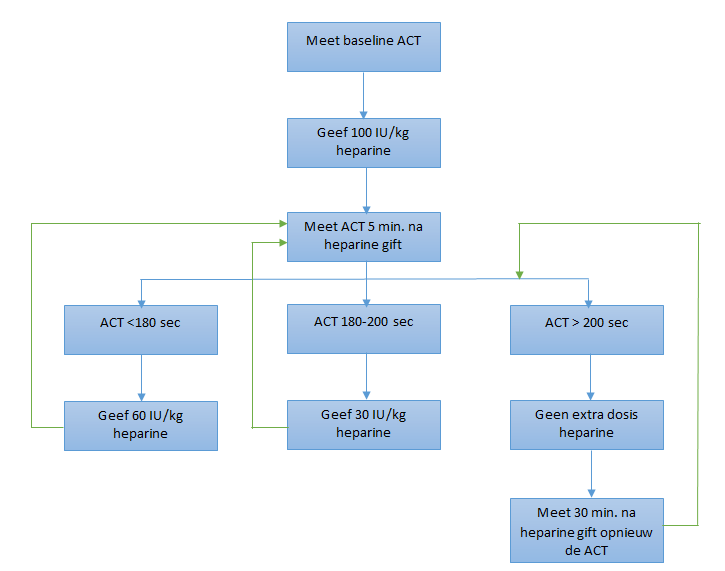 Heparine toedieningen altijd in overleg met de operateur.  Noteer alle ACT waarden in het (anesthesie) EPD.Bewaar kopie van print-out van de ACT metingen in de investigator site file (ISF) van de studie.Flowdiagram: Protamine bij open AAA operatie 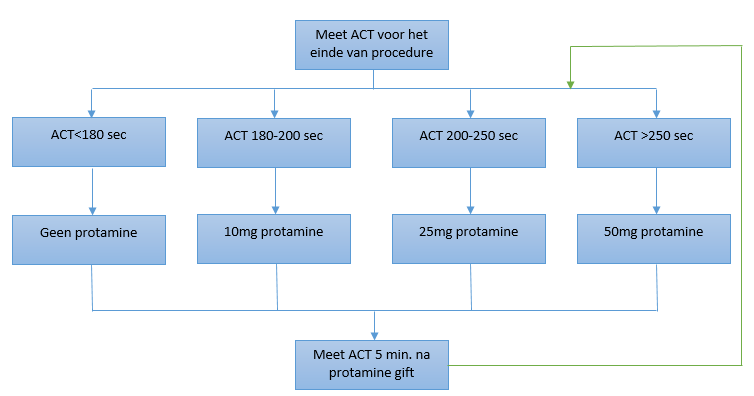 Protamine toedieningen altijd in overleg met de operateur. Noteer alle ACT waarden in het (anesthesie) EPD.Bewaar kopie van print-out van de ACT metingen in de investigator site file (ISF) van de studie.